Mindspace University Program IIIΈνα online εκπαιδευτικό πρόγραμμα επιχειρηματικότητας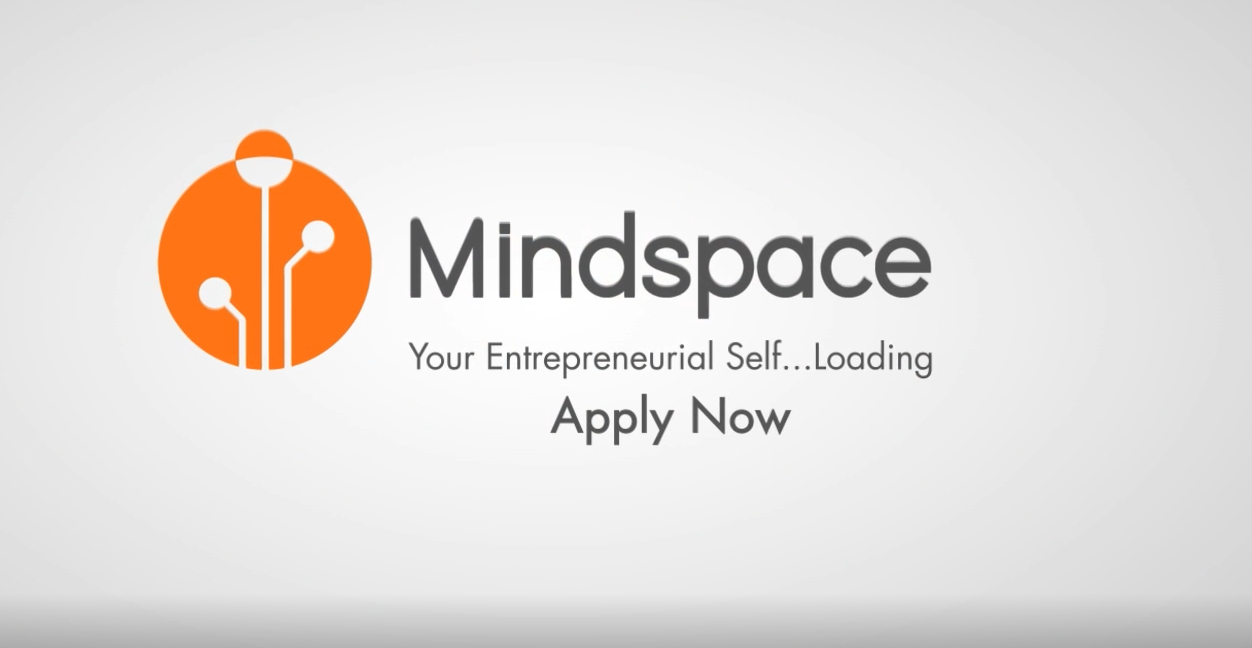 Είσαι φοιτητής πανεπιστημίου ή πρόσφατος απόφοιτος στην Ελλάδα, Κροατία, Αλβανία, Βουλγαρία, Μαυροβούνιο, Σερβία,Βόρεια Μακεδονία, Ρουμανία ή Πολωνία;Ανακάλυψε τις προκλήσεις και τις επαγγελματικές ευκαιρίες στον τομέα των Smart Cities, δημιούργησε νέες επιχειρησιακές ιδέες με μέντορες από την Ελλάδα, τις ΗΠΑ και τα Βαλκάνια και ταξίδεψε στην Silicon Valley!Το προγραμμα Mindspace University επέστρεψε!Θεματική ενότητα :          Έξυπνες Πόλεις→ ΔΕΝ απαιτείται η υποβολή επιχειρηματικής ιδέαςΈνα διαδικτυακό εκπαιδευτικό πρόγραμμα επιχειρηματικότητας με ψηφιακές τάξεις και πρόσωπο-με-πρόσωπο συναντήσεις δικτύωσης που θα σε βοηθήσουν να ανακαλύψεις τον κόσμο των επιχειρήσεων από το μηδέν και να συνεργαστείς με επιχειρηματίες από τις ΗΠΑ και τα ΒαλκάνιαΥΠΟΒΟΛΗ ΑΙΤΗΣΕΩΝ ΕΩΣ 11/03/22Κάνε Αίτηση ΕΔΩ ΒΡΑΒΕΙΑ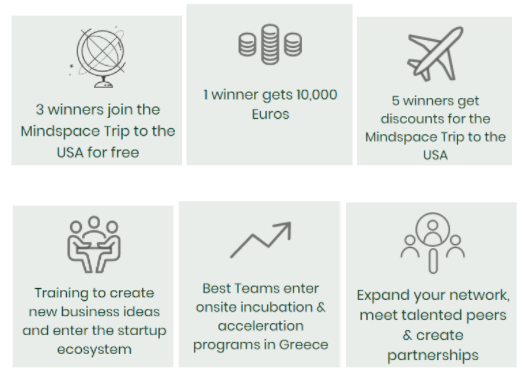  Mindspace University Program IIIΛΕΠΤΟΜΕΡΕΙΕΣ Τι είναι ;Είναι μια σειρά εντατικών webinars 4 εβδομάδων, ψηφιακών τάξεων, mentoring και πρόσωπο με πρόσωπο δικτύωσης για νέους ανθρώπους σε Ελλάδα, Κροατία, Αλβανία, Βουλγαρία, Βόρεια Μακεδονία, Ρουμανία, Πολωνία και Μαυροβούνιο με σκοπό να μάθεις τις επιχειρηματικές προκλήσεις και ευκαιρίες στον τομέα των Smart Cities, και να προπονηθείς στην δημιουργία επιχειρηματικών ιδεών δίπλα σε επιχειρηματίες από τη Silicon Valley, την Ελλάδα και τα Βαλκάνια.ΔΟΜΗ ΠΡΟΓΡΑΜΜΑΤΟΣΕΚΠΑΙΔΕΥΤΙΚΟ ΣΤΑΔΙΟ Διάρκεια : online πρόγραμμα 4 εβδομάδωνΠεριεχόμενο : Προκλήσεις και επιχειρηματικές ευκαιρίες στον τομέα των Έξυπνων πόλεων-Έξυπνος Φωτισμός-Έξυπνη Κινητικότητα-Έξυπνα Υλικά-Έξυπνο Σπίτι-Βιωσιμότητα-Εφαρμογές με χρήση ΑΙ και ΙοΤ-Βασικές αρχές επιχειρηματικότητας και ψηφιακά εργαλείαΜορφή: διαδραστικά workshops, ψηφιακές τάξεις και σεμινάριαΠρόσωπο με πρόσωπο δικτύωση με ταλαντούχους νέους από 8 βαλκανικές χώρεςΠαραδίδεται από : 15 λαμπρούς επιχειρηματίες και C level employees από μεγάλες εταιρείες και startups.Διεκδίκησε πρόσβαση σε online σεμινάρια, ψηφιακές τάξεις, πηγές και μελέτη υποθέσεων από επιτυχημένους επιχειρηματίες και έμπειρους μέντορες για να εξοικειωθείς με κοινούς όρους και μεθόδους επιχειρηματικών προγραμμάτων, να κατανοήσεις περισσότερα σχετικά με τις θεμελιώδεις αρχές των Έξυπνων Πόλεων και να πάρεις μια πρώτη όψη στις τεχνολογίες, τις κύριες προκλήσεις και τις μελλοντικές επιχειρηματικές ευκαιρίες στα Έξυπνα Υλικά, Έξυπνη κινητικότητα, Έξυπνο Φωτισμό και Έξυπνο Σπίτι. Επιπλέον, θα μάθεις την διαδικασία της δημιουργίας μιας ιδέας και θα εκπαιδευθείς στις βασικές αρχές της δημιουργίας επιχειρηματικών μοντέλων, με σκοπό να δομήσεις την ιδέα σου, μιας και θα χρειαστεί να υποβάλλεις ένα πλάνο επιχειρηματικού μοντέλου στο τέλος αυτού του μέρους, ώστε να περάσεις στο επόμενο, επιχειρηματικό μέρος.ΔΗΜΙΟΥΡΓΙΑ ΟΜΑΔΩΝΣε περίπτωση που δεν έχεις ομάδα ή αναζητείς περισσότερα μέλη για προσθήκη, θα σε βοηθήσουμε να βρεις μια και να ταιριάξεις με άλλους ταλαντούχους νέους, με βάση τις ικανότητες σου, τον τρόπο σκέψης σου και τους στόχους σου, μέσα από ατομικά sessions πρόσωπο με πρόσωπο. Σε περίπτωση που έχεις ήδη ολοκληρωμένη ομάδα, μπορείς και πάλι να συμμετάσχεις με αυτή.Οι 10 καλύτερες ομάδες, οι οποίες θα επιλέγουν από μια ανεξάρτητη κριτική επιτροπή, θα προκριθούν στο δεύτερο στάδιο, το Επιχειρηματικό στάδιο.B) ΕΠΙΧΕΙΡΗΜΑΤΙΚΟ ΣΤΑΔΙΟΔιάρκεια : 3 εβδομάδες online προγραμμαΠεριεχόμενο : καθοδήγηση στις επιχειρηματικές ιδέες των ΈξυπνωνΜορφή : 1-1 sessions καθοδήγησης, εξάσκηση σε επιχειρηματικά μοντέλα και workshops ικανοτήτων παρουσίασηςΜέντορες: >15 επιχειρηματίες, επενδυτές και στελέχη από πολυεθνικές εταιρείες και startups.Οι 10 καλύτερες ομάδες που θα επιλέγουν κατά το Εκπαιδευτικό στάδιο, μπαίνουν στο Επιχειρηματικό στάδιο για να λάβουν ατομική καθοδήγηση από μέντορες, εκπαιδεύσεις και σεμινάρια ικανοτήτων παρουσίασης, συνεργασία με επιχειρηματίες και μέντορες, με σκοπό να βελτιώσουν την ιδέα τους, να πειραματιστούν με τα επιχειρηματικά τους εργαλεία και να προετοιμαστούν για την τελική εκδήλωση Final Pitching Event, που θα διεκδικήσουν μια θέση στο ταξίδι στις ΗΠΑ και τις 10.000€.ΤΕΛΙΚΟΣ- Online Pitching EventΚάθε ομάδα συμμετέχει σε μια ψηφιακή εκδήλωση όπου θα παρουσιάσει τις ιδέες της στην κριτική επιτροπή, διεκδικώντας τα έπαθλα.Δείτε το FAQ, για περισσότερες λεπτομέρειες.Για περισσότερες λεπτομέρειες σχετικά με τη Mindspace, βρείτε μας στο Facebook, LinkedIn, Instagram και στην ιστοσελίδα μας.Κάνε Αίτηση ΕΔΩ About Mindspace:Mindspace is a Greek Non-Profit organisation, whose objective is to cultivate the entrepreneurial mentality in young adults and university students so as to mobilize and empower them to actively participate in social, political and economic life as well as to take initiatives for their personal and professional development under the scope of volunteerism and business.  In particular, it plans and implements actions to make them familiar with entrepreneurship in informal contexts (introduction to the business mentality through experiential processes, useful tools and the development of a different way of thinking) or via structured groups for the development of a business idea, regardless of their background (financial, academic, business, political).    It also seeks to create networks of students  who will inspire and voluntarily impart knowledge to their peers in national, Balkan and international levels. In a sum, it promotes the active participation of young people in initiatives with entrepreneurial and educational value, which will act as a catalyst in their empowerment and the development of society.Υποστηρικτές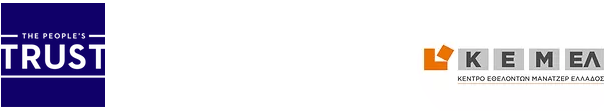 Communication Partners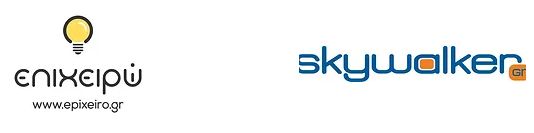 Community Partners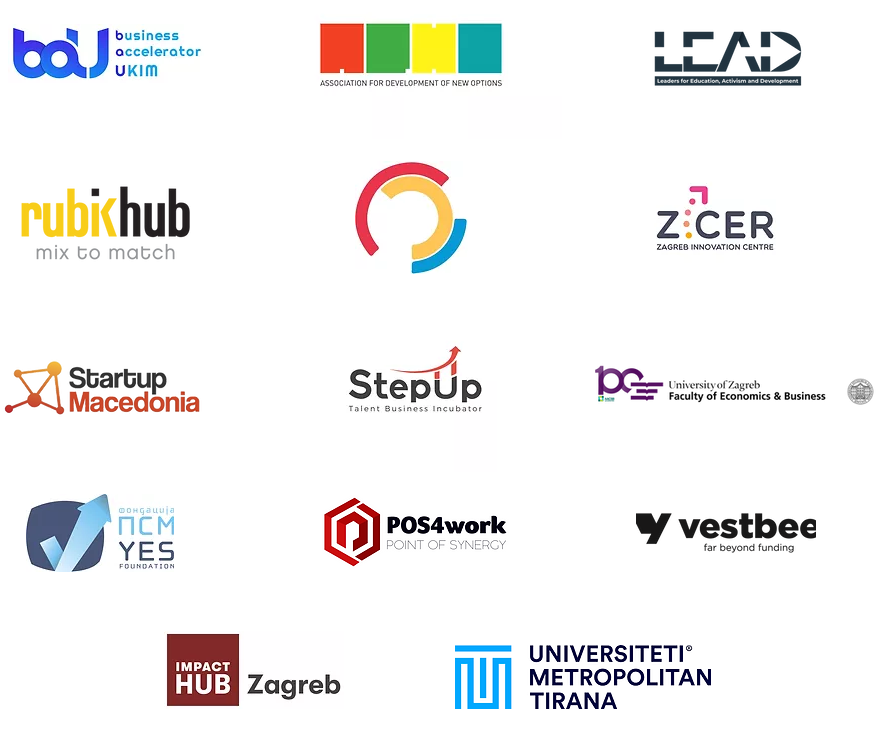 